Christ Church United Methodist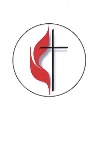 Connect with us online at www.ccumtucson.org www.facebook/CCUM.Tucson 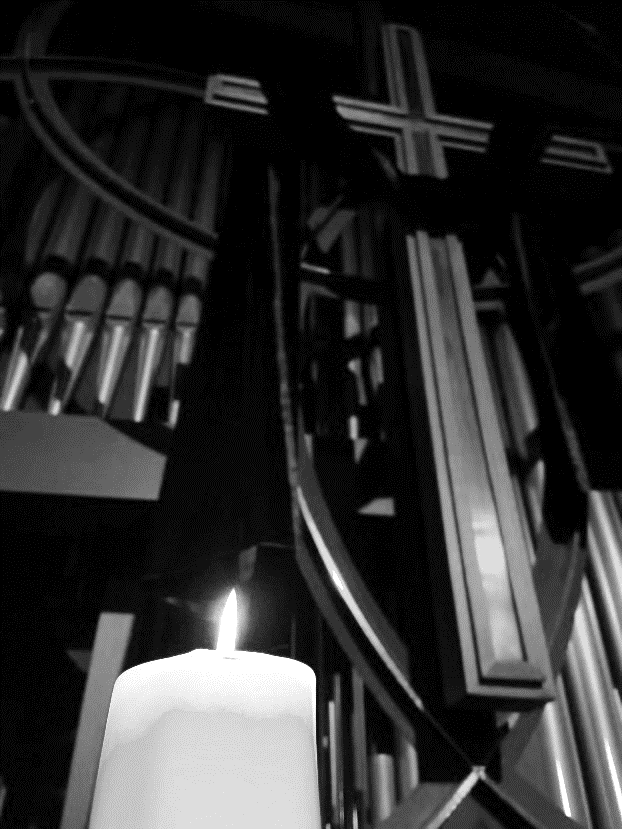 Blessed Is the Way – A Good Friday Journey Friday, March 29, 2024Prelude	            Lamb of God    	Joe UtterbackWe invite you to gather and dismiss in silence please.*Please stand Words of Welcome*Call to Worship One: We begin – with silenceAll: The silence of broken expectations.One: The silence of betrayal.All: The silence of wrongful accusations.One: The silence of destruction.All: There are times when songs falter,One: When prayers fall quiet.All: When words cannot reach beyond the edges of loss.One: In those times there is – silenceAll: Let us be in the silence and know, know beyond a shadow of a doubt that God, You are here.*Opening Hymn 298	When I Survey the Wonderous Cross						ROCKINGHAM LM1. When I survey the wondrous cross
on which the Prince of Glory died;
my richest gain I count but loss,
and pour contempt on all my pride.

2. Forbid it, Lord, that I should boast,
save in the death of Christ, my God;
all the vain things that charm me most,
I sacrifice them to his blood.

3. See, from his head, his hands, his feet,
sorrow and love flow mingled down.
Did e'er such love and sorrow meet,
or thorns compose so rich a crown.

4. Were the whole realm of nature mine,
that were an offering far too small;
love so amazing, so divine,
demands my soul, my life, my all.Opening PrayerWe believe in God, God who is love and compassion.  We believe in the sun, in its light and warmth and power, even when it is not shining.  We believe in love, love that transforms, love that forgives, love that shakes the world’s foundations, even when we do not feel it.  We believe in God, even when God is silent.1st Blessing – To Be LightYou are the light of the world.  A city built on a hill cannot be hid.  No one after lighting a lamp puts it under the bushel basket, but on the lampstand, and it gives light to all in the house.  In the same way, let your light shine before others, so that they may see your good works and give glory to your Father in heaven.Matthew 26:47-50, 55-561st ReflectionExtinguishing the first candleHymn  2129  I have decided to follow Jesus                     ASSAMI have decided to Follow Jesus, I have decided to follow Jesus, I have decided to follow Jesus,no turning back, no turning back.2nd Blessing – To Be SaltYou are the salt of the earth; but if salt has lost its taste, how can its saltiness be restored?  It is no longer good for anything but it is thrown out and trampled underfoot.  Mark 14:53-652nd ReflectionExtinguishing the second candleHymn 294    Alas! And Did my Savior Bleed 1. Alas! and did my Savior bleed,
and did my Sovereign die?
Would he devote that sacred head
for sinners such as I?2. Was it for crimes that I have done,
he groaned upon the tree?
Amazing pity! Grace unknown!
And love beyond degree!5. But drops of tears can ne'er repay
the debt of love I owe.
Here, Lord, I give myself away;
'tis all that I can do.3rd Blessing – To Be ReviledBlessed are you when people revile you and persecute you and utter all kinds of evil against you falsely on my account.  Rejoice and be glad, for your reward is great in heaven, for in the same way they persecuted the prophets who were before you.Mark 14:66-723rd ReflectionExtinguishing the third candleHymn 2130            The Summons                     KELVINGROVEWill you come and follow me if I but call your name?Will you go where you don’t know and never be the same?Will you let my love be shown, will you let my name be known?Will you let my life be grown in you and you in me?4th Blessing – To Listen to Your HeartBlessed are the pure in heart, for they will see God.Mark 15:1-54th ReflectionExtinguishing the fourth candleSpecial Music                  Lamb of God, What Wondrous Love         Faure/Petker                                      Paula Jameson, solo5th Blessing – To Be PersecutedMark 15:6-15Blessed are those who are persecuted for righteousness sake, for theirs is the kingdom of heaven.5th ReflectionExtinguishing the fifth candleHymn   289          Ah, Holy Jesus             HERZLIEBSTER JESU1. Ah, holy Jesus, how hast thou offended,
that we to judge thee have in hate pretended?
By foes derided, by thine own rejected,
O most afflicted!2. Who was the guilty? Who brought this upon thee?
Alas, my treason, Jesus, hath undone thee!
'Twas I, Lord Jesus, I it was denied thee;
I crucified thee.6th Blessing – To Be MercifulMark 15:16-20      Blessed are the merciful, for they will receive mercy6th ReflectionExtinguishing the sixth candleSpecial Music      How Deep the Father’s Love for Us 	Arr. Mark HayesChancel Choir, Charlotte Bond, cello 7th Blessing – To Be MeekMark 15:21-24Blessed are the meek, for they will inherit the earth7th ReflectionExtinguishing the seventh candleHymn – 288         Where you There           WERE YOU THERE1 Were you there when they crucified my Lord? (were you there)Were you there when they crucified my Lord? (were you there) Oh! sometimes it causes me to tremble, tremble, tremble. Were you there when they crucified my Lord? (were you there)8th Blessing – To Be PeacemakersMark 15:25-32Blessed are the peacemakers, for they will be called children of God.8th ReflectionExtinguishing the eighth candleHymn 292         What Wondrous Love Is This      WONDEROUS LOVE1. What wondrous love is this, O my soul, O my soul,
what wondrous love is this, O my soul!
What wondrous love is this that caused the Lord of bliss
to bear the dreadful curse for my soul, for my soul,
to bear the dreadful curse for my soul.9th Blessing – O Death where is your Victory?Mark 15:33-37Blessed are those who hunger and thirst for righteousness, for they will be filled.Silent ReflectionExtinguishing the ninth candleSpecial Music 		Rise Again          	Dallas Holm Tom Messmore, solo10th Blessing – To Shake the Foundations of the WorldBlessed are the poor in spirit, for theirs is the kingdom of heaven.Mark 15:38-3910th ReflectionExtinguishing the tenth candleHymn  168       At the Name of Jesus               KING’S WESTON2. Humbled for a season, to receive a name
from the lips of sinners unto whom he came,
faithfully He bore it, spotless to the last,
brought it back victorious when from death he passed.11th Blessing – The rock on which hope is builtBlessed are those who mourn, for they will be comforted.Mark 15:40-4711th reflectionExtinguishing the final candleHymn                                   Silent Night       Silent night, holy night, Christ has died, gone from sight, laid to rest is Christ our King, in the tomb will silence ring, waiting for God’s holy work, waiting for God’s holy work.Silent night, holy night, Son of God, love’s pure light; radiant beams from thy holy face with the dawn of redeeming grace, Jesus, Lord, at thy death, Jesus, Lord, at thy death. Silent night, holy night, soldiers quake at the sight; glories stream from heaven above, rocks cannot hold God’s full love, Christ will rise in the dawn, Christ will rise in the dawnFinal Reflection – Lighting the First CandleBenedictionMay God whose love persists abide with us.  May Christ who teaches love keep our hearts in hope, and may the Holy Spirit stir our souls with the promise of the dawn, for joy comes in the morning.  Amen.Postlude                            O Sacred Head            arr. Don HustadPlease exit in silenceONE LICENSE A-738133 | CCLI #12393 | PerformMusic #662 | CVLI #03793174“When I Survey the Wondrous Cross” Words: Isaac Watts, 1707 (Gal. 6:14)“I Have Decided to Follow JesusWords: Anon.“Alas! And Did My Savior BleedWords: Isaac Watts, 1707 “The Summons” Words: John Bell“Ah, Holy JesusWords: Johann Heermann, 1630; trans by Robert S Bridges, 1899“Were You There”Words: Afro-American Spiritual “What Wondrous Love Is This”Words: USA Folk Hymn“At the Name of Jesus”Words: Caroline M Noel, 1870 (Phil. 2;5-11)Liturgists: Don Finch and John Neve Thank you to all the staff and volunteers who made this service possible!If you have any questions, please call the office: 520.327.1116 or send us an e-mail: office@ccumtucson.org. 